`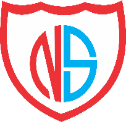 ގއ.ނިލަންދޫ ސްކޫލްނިލަންދޫ، ދިވެހިރާއްޖެތާރީޚް: 06 މެއި 2018				            ނަންބަރު:GS-195/IUL-2018/08    ވަޒީފާގެ ފުރުޞަތު   މަޤާމް:	ސެން ޓީޗަރ (ރިލީފް)   ބޭނުންވާ އަދަދު:	01   ވަޒީފާއޮތް އޮފީސް:	ގއ. ނިލަންދޫ ސްކޫލު   ގިންތި:                      ކޮންޓްރެކްޓް (ވަގުތީ)   ވަޒީފާއަދާކުރާ ސެކްޝަނާއި ތަން : 	ގއ. ނިލަންދޫ ސްކޫލު / އެކަޑަމިކުވަޒީފާގައި ކުރަންޖެހޭ މައިގަޑު މަސައްކަތްތައް:
1- ކަނޑައެޅިފައިވާ މުޤައްރަރާ އެއްގޮތަށް އުނގަންނައިދީ، ދަރިވަރުންނަށް ހާސިލުވާންޖެހޭ މިންވަރަށް އެންމެ ފުރިހަމައަށް ހާސިލުކޮށްދިނުމަށް މަސައްކަތްކުރުން.2- މާއްދާތަކުގެ ކޯޑިނޭޝަން މީޓިންގތަކުގައްޔާއި، ޑިސްކަޝަން މީޓިންގ ތަކުގައި ފުރިހަމައަށް ބައިވެރިވުމާއި ލެސަންޕްލޭން ތައްޔާރު ކުރުން.3- ސްކޫލުން ކަނޑައަޅާފައިވާ އުސޫލާ އެއްގޮތަށް ސްކީމް އޮފް ވޯކް ފުރިހަމަކޮށް ނިންމުން.4-  ސްކޫލް ޓީޗަރެއްގެ ހައިސިއްޔަތުން ދަރިވަރުންގެ ކުރިއެރުމަށާއި ސްކޫލުގެ ކުރިއެރުމަށް ހިންގޭ އެންމެހައި ހަރަކާތްތަކުގައި ޢަމަލީގޮތުން ބައިވެރިވުން.5-  ހަވާލުކުރެވޭ އިތުރު ހަރަކާތްތައް ރާވައި ހިންގުމާއި، ދަރިވަރުން އެކިއެކި ހަރަކާތްތަކަށް ތައްޔާރުކުރުން.6-  ދަރިވަރުންގެ ކުރިއެރުމަށްޓަކައި އިތުރު ގަޑިތައް ނަގައިދިނުމާއި، ގަޑިތައް ރަނގަޅަށް ގެންދިއުމަށްޓަކައި ޓީޗަރެއްގެ ހައިސިއްޔަތުން ފުރިހަމަކުރަންޖެހޭ މަސައްކަތްތައް ކުރުން.7-  ދަރިވަރުންގެ ކުރިއެރުމަށް ފުންކޮށް، ފުޅާކޮށް ވިސްނުންބަހައްޓައި ދަރިވަރުން ކުރިއަރަމުންދާ މިންވަރު ވަޒަންކޮށް ބެލެހެއްޓުން.8-  ކިޔަވައިދިނުމުގައި ގެންނަންޖެހޭ ބަދަލުތައް ސްކޫލުން އަންގާ ގޮތެއްގެ މަތީން ގެނައުމާއި، ކިޔަވައިދިނުމުގައި ސްކޫލުން ލިބެންހުރި ވަސީލަތްތަކުގެ ބޭނުން އެންމެ ފުރިހަމަގޮތުގައި ހިފުން.9-  މިނިސްޓްރީ އޮފް އެޑިއުކޭޝަނުގެ ސިޔާސަތުތައް ތަންފީޒުކުރުމުގައި ޓީމް މެންބަރެއްގެގޮތުގައި ހަރަކާތްތެރިވުން.ޝަރުތު:             	            ވަޒީފާއަށް އެންމެ ގާބިލް ފަރާތެއް ހޮވުމަށް ބެލެވޭނެ ކަންތައްހަމަޖެހިފައިވާ އުސޫލުން އިތުރުގަޑީގެ ފައިސާ ދެވޭނެއެވެ.   ވަޒީފާއަށް އެންމެ ގާބިލް ފަރާތެއް ހޮވުމަށް ބެލެވޭނެ ކަންތައްތަޢުލީމާއި ތަމްރީން ލިބިފައިވާ މިންވަރުމަސައްކަތުގެ ތަޖުރިބާ ލިބިފައިވާ މިންވަރުމަސައްކަތުގެ ހުނަރާއި ފެންވަރާއި، ޤާބިލްކަމާއި ސިފަތައްއިންޓަރވިއު ކުރުންހ. ވަޒީފާއަށް/ މަޤާމަށް މީހަކު ހޮވުމަށް އިންޓަރވިއު  އޮންނާނީ 2018 މެއި 15 ވާ އަންގާރަ ދުވަހު ގއ. ނިލަންދޫ ސްކޫލު އިދާރާގައެވެ.ށ. އިންޓަރވިއުއަށް ދެންނެވޭނީ ވަޒީފާއަށް ކުރިމަތިލާ ފަރާތްތައް ޝޯޓްލިސްޓް ކުރުމަށްފަހު އެފަރާތްތަކަށް އެކަންޏެވެ. ހުށަހަޅަންޖެހޭ ލިޔުންތައް1. ފުރިހަމަކޮށްފައިވާ އެޕްލިކޭޝަން ފޯމު (އެޕްލިކޭޝަން ފޯމު، މި ސްކޫލުގެ ކައުންޓަރުން، ބަންދު ނޫން ކޮންމެ ދުވަހަކު ލިބެން ހުންނާނެއެވެ. އަދި ސިވިލް ސަރވިސް ކޮމިޝަނުގެ www.csc.gov.mvގެ ވެބްސައިޓުން  މި ފޯމު ޑައުންލޯޑް ކުރެވެން ވެސް ހުންނާނެއެވެ.)2. ސިވިލް ސަރވިސްއަށް/ސަރުކާރަށް ޚިދުމަތްކުރުމުގެ އެއްބަސްވުމެއް އޮތް މުވައްޒަފުން ކުރިމަތިލާ މަޤާމަށް ހޮވިއްޖެނަމަ، އަދާކުރަމުންދާ ވަޒީފާއިން ވީއްލުމާމެދު އިއުތިރާޒެއް ނެތްކަމަށް އެ މުވައްޒަފު ވަޒީފާ އަދާކުރާ އޮފީހުގެ ލިޔުމެއް.3. ލިބިފައިވާ ހުރިހާ ތަޢުލީމީ ސެޓުފިކެޓުތަކުގެ ކޮޕީ.(ހ) މޯލްޑިވްސް ކޮލިފިކޭޝަން އޮތޯރިޓީން ފެންވަރު ބައްލަވާފައިވާ ތަޢުލީމީ ސެޓުފިކެޓުތަކުގެ ކޮޕީ (ރާއްޖޭގައި ރަޖިސްޓްރީކޮށްގެން ހިންގާ މަތީ ތަޢުލީމުދޭ މަރުކަޒަކުން ހިންގާ ރާއްޖެއިން ބޭރުގެ ޕްރޮގްރާމްތަކުގެ އެކްރެޑިޓްކޮށްފައިވާ ސެޓުފިކެޓުތަކާއި، ރާއްޖެއިން ބޭރުގެ މަތީ ތަޢުލީމުދޭ މަރުކަޒަކުން ހިންގާ ރާއްޖެއިން ބޭރުގެ ޕްރޮގްރާމްތަކުގެ އެކްރެޑިޓްކޮށްފައިވާ ސެޓުފިކެޓު ނުވަތަ ކޯސް ފުރިހަމަކުރިކަމުގެ ލިޔުމާއެކު ކޯހުން ލިބޭ ސެޓުފިކެޓު ވަކި ފެންވަރެއްގައި އެކްރެޑިޓް ކުރެއްވޭނެކަމަށް މޯލްޑިވްސް ކޮލިފިކޭޝަން އޮތޯރިޓީން ދޫކުރައްވާފައިވާ ލިޔުމުގެ ކޮޕީއާއި ޓްރާންސްކްރިޕްޓުގެ ކޮޕީ)(ށ) ރާއްޖޭގައި ރަޖިސްޓްރީކޮށްގެން ހިންގާ މަތީ ތަޢުލީމުދޭ މަރުކަޒަކުން ކުރިޔަށްގެންދާ ރާއްޖޭގެ ޕްރޮގްރާމްތަކުގެ ސެޓުފިކެޓުތަކުގެ ކޮޕީ (މި ފަދަ ސެޓުފިކެޓުތައް އެކްރެޑިޓްކުރާކަށެއް ނުޖެހޭނެއެވެ.) ނުވަތަ ކޯސް ފުރިހަމަކުރިކަމުގެ ލިޔުމުގެ ކޮޕީއާއި، ޓްރާންސްކްރިޕްޓުގެ ކޮޕީ.(ނ) ސިވިލް ސަރވިސް ޓްރެއިނިންގ އިންސްޓިޓިއުޓުން ހިންގާ ކޯސްތަކުގެ ސެޓުފިކެޓުތަކުގެ ކޮޕީ.4. ފުރިހަމަކޮށްފައިވާ، ކުރު މުއްދަތުގެ ކޯސްތަކާއި ތަމްރީނުތަކުގެ ސެޓުފިކެޓުތަކުގެ ކޮޕީ.5. މަސައްކަތުގެ ތަޖުރިބާ ދެނެގަތުމަށް، މަސައްކަތްކޮށްފައިވާ އިދާރާތަކުން ދޫކޮށްފައިވާ ލިޔުންތަކުގެ ކޮޕީ (ވަޒީފާ އަދާކުރި މުއްދަތާއި، ކުރި މަސައްކަތާއި، މުވައްޒަފުންގެ އަދަދު ބަޔާންކޮށް)6. ވަޒީފާއަށް އެދޭ ފަރާތުގެ، ދިވެހި ރައްޔިތެއްކަން އަންގައިދޭ، މުއްދަތު ހަމަނުވާ ކާޑުގެ ދެފުށުގެ ލިޔުންތައް ފެންނަ، އަދި ލިޔެފައިވާ ލިޔުންތައް ކިޔަން އެނގޭފަދަ ކޮޕީއެއް.7. ވަޒީފާއަށް އެދޭ ފަރާތުގެ ވަނަވަރު/ސީވީ (ގުޅޭނެ ފޯނު ނަންބަރާއި، އީމެއިލް އެޑްރެހާއެކު)މަޤާމަށް އެދެންވީ ގޮތާއި ސުންގަޑިވަޒީފާއަށް އެދި ހުށަހަޅަންޖެހޭ ތަކެތި ހުށަހަޅުއްވާނީ ގއ. ނިލަންދޫ ސްކޫލު އިދާރާއަށެވެ.ތަކެތި ހުށަހެޅުމުގެ ސުންގަޑިއަކީ 2018 މެއި 14 ވާ ހޯމަ ދުވަހު 14:00 ގެ ކުރިންނެވެ.އެހެނިހެން މަޢުލޫމާތު:ވަޒީފާއަށް އެދި ހުށަހަޅަންޖެހޭ ސުންގަޑި ހަމަވުމަށްފަހު ހުށަހަޅާ ހުށަހެޅުންތަކާއި، އެޓޭޗްކުރަންޖެހޭ ލިޔުންތައް ހަމަނުކޮށް ހުށަހަޅާ ހުށަހެޅުންތަކާއި، ފުރިހަމަނުކޮށް ހުށަހަޅާ ލިޔުންތައް ބާޠިލްކުރެވޭނެއެވެ.މި މަޤާމަށް މީހަކު ނެގުމަށް ހަމަޖެހިފައިވަނީ އިންޓަވިޔު ކުރުމަށްފަހުގައެވެ. މަޤާމަށް އެދި ހުށަހަޅާ ފަރާތްތަކުގެ ތެރެއިން ޝަރުޠު ފުރިހަމަނުވާ ފަރާތްތަކުގެ ފޯމް ބާޠިލްވާނެއެވެ.ގްރޭޑް 10 ނިންމިކަން ބަޔާންކުރާ ސްކޫލް ލީވިންގ ސެޓްފިކެޓެއް ނުވަތަ ގުރޭޑް 10 ނިންމައި އިމްތިޙާނެއްގައި ބައިވެރިވެފައިވާކަމުގެ ލިޔުމެއް ލިބިފައިވާނަމަ، ސާނަވީ ތަޢުލީމު ފުރިހަމަކުރިކަމަށް ބެލޭނެއެވެ.ގުރޭޑް 12 ނިންމިކަން ބަޔާންކުރާ ސްކޫލް ލީވިންގ ސެޓްފިކެޓެއް ނުވަތަ ގުރޭޑް 12 ނިންމާ އިމްތިޙާނެއްގައި ބައިވެރިވެފައިވާކަމުގެ ލިޔުމެއް ލިބިފައިވާނަމަ، މަތީ ސާނަވީ ތަޢުލީމު ފުރިހަމަކުރިމަށް ބެލޭނެއެވެ.ޤައުމީ ސަނަދުތަކުގެ އޮނިގަނޑުގެ ލެވެލް 3 ގެ ސަނަދެއް ހާސިލުކޮށްފައިވާނަމަ، ސާނަވީ ތަޢުލީމު ފުރިހަމަކުރިކަމަށް ބެލޭނެއެވެ.އިތުރުމަޢުލޫމާތު:މި ޢިއުލާނާ ގުޅިގެން އިތުރު މަޢުލޫމާތު ސާފުކުރައްވަން ބޭނުންފުޅުވެލައްވާ ފަރާތްތަކުން ގއ. ނިލަންދޫ ސްކޫލުގެ ނަންބަރު 7983074 ފޯނަށް ގުޅުއްވުން އެދެމެވެ.  						ޚަދީޖާ އިބުރާހީމް						             ޕްރިންސިޕަލް މަގާމް ނަންކްލެސިފިކޭޝަންސިވިލްސަރވިސް ރޭންކްއަސާސީ ޝަރުތުއަސާސީ މުސާރަސަރވިސް އެލަވަންސްރިލީފް ޓީޗަރރިލީފު ޓީޗަރސާނަވީ ތައުލީމް ފުރިހަމަ ކޮށްފައިވުން4500.001500.00ރިލީފް ޓީޗަރރިލީފު ޓީޗަރމަތީސާނަވީ ތައުލީމް ފުރިހަމަ ކޮށްފައިވުން5500.001500.00ރިލީފް ޓީޗަރރިލީފު ޓީޗަރCS9-3ކިޔަވައި ދިނުމުގެ ރޮނގުން ދިވެހިރާއްޖޭގެ ގައުމީ ސަނަދުގެ އޮނިގަނޑު ލެވެލް 4 ގެ ސަނަދެއް ހާސިލް ކޮށްފައިވުން.6090.002500.00